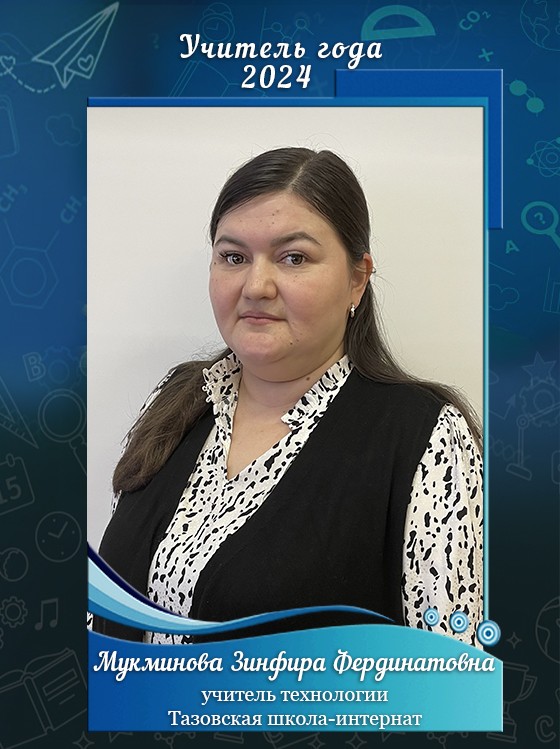 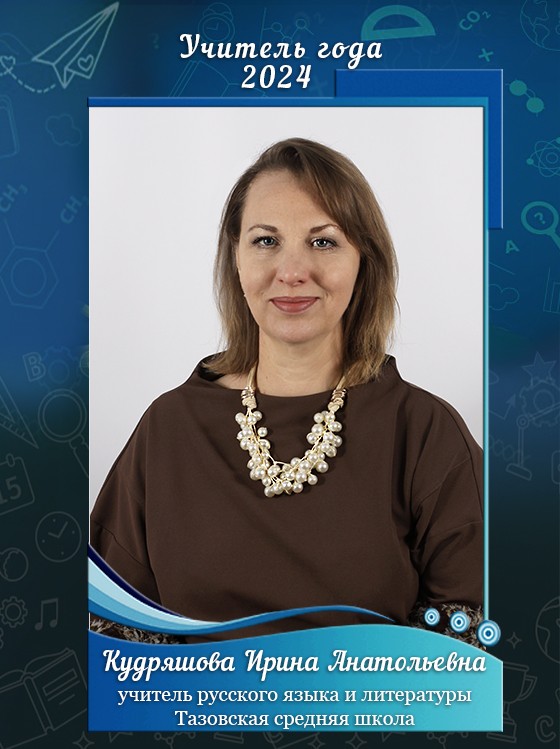 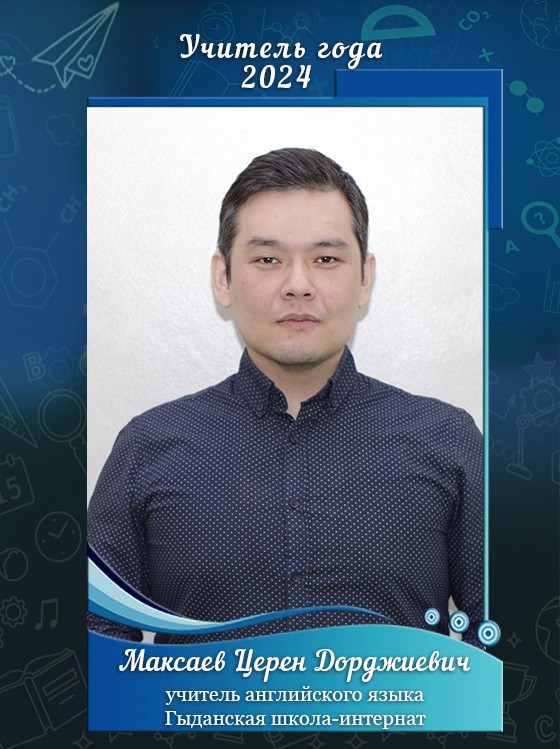 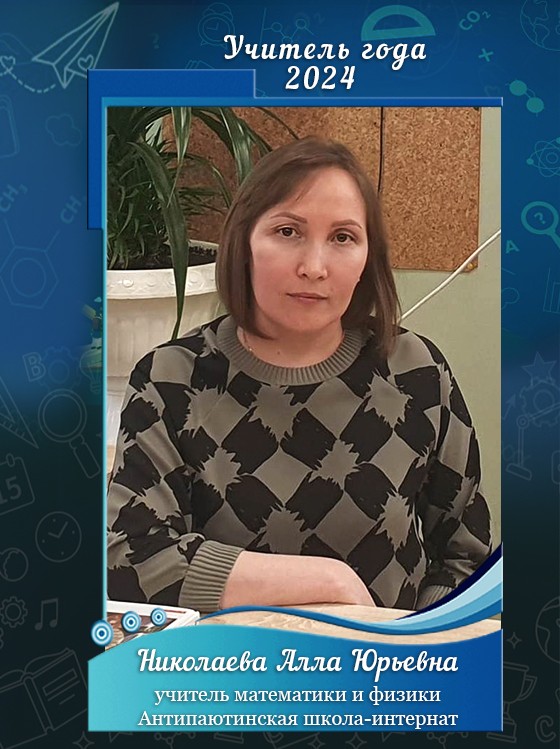 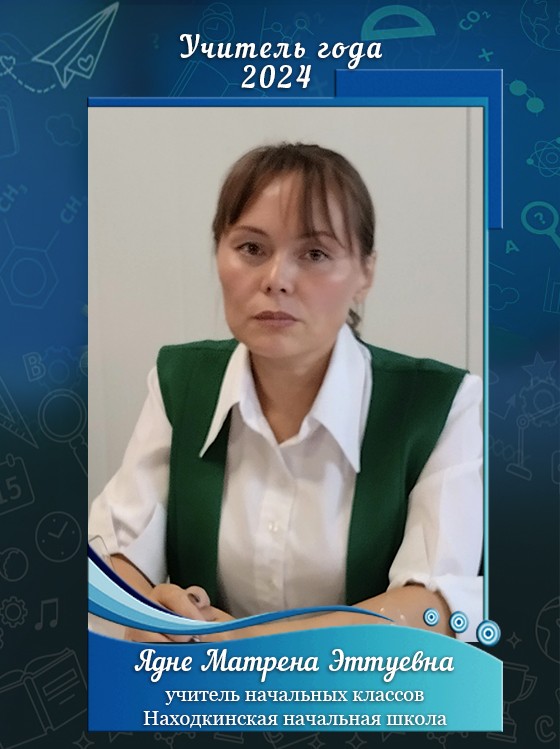                 Департамент образования Администрации Тазовского района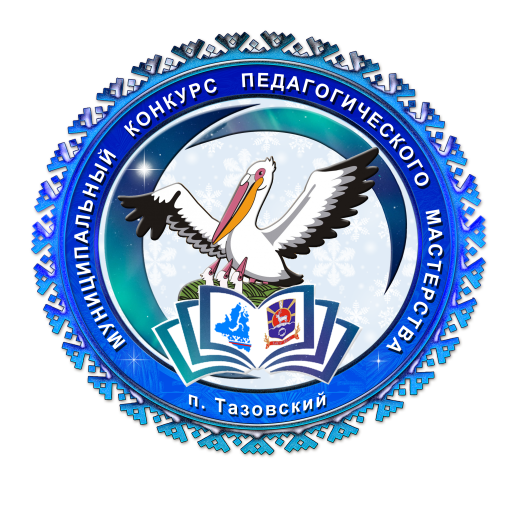          «Думай! Действуй! Созидай!»         Муниципальный конкурс        педагогического мастерства – 2024         «Учитель года»            программа                    Место проведения: МБОУ Тазовская средняя общеобразовательная школа   20-23 марта20 марта14.30 -  семинар для учителей, заместителей школ «Ассистент учителя», Шкарупа Л.Н., член регионального методического актива21 марта22 марта23 марта    16.00 - 17.00  - Закрытие конкурса (актовый зал)Состав жюри:Тетерина Алевтина Эриковна -  начальник  департамента образования Администрации Тазовского района, председатель жюри, член Большого жюри;Шестерикова Светлана Михайловна – заместитель начальника департамента образования Администрации Тазовского района, заместитель председателя, член Большого жюри;Лисовская Ольга Александровна – начальник управления общего, дошкольного, дополнительного образования департамента образования Администрации Тазовского района, член жюри, член Большого жюри;Борисова Ольга Николаевна- директор МБОУ Тазовская средняя общеобразовательная школа, победитель окружного конкурса  «Лучший директор школы Ямала-2022», член жюри, член Большого жюри;Лапина Светлана Николаевна - директор МКОУ Тазовская школа-интернат среднего общего образования, член жюри, член Большого жюри;Кайль Александр Петрович – учитель математики МБОУ Газ-Салинская средняя общеобразовательная школа, участник окружного конкурса «Лучший директор школы Ямала», член жюри, член Большого жюри;Гужова Мария Станиславовна -  учитель английского языка МБОУ Тазовская средняя общеобразовательная школа, член жюри.  